Publicado en Las Rozas el 25/05/2023 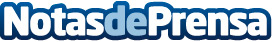 La importancia del juego simbólico en niños según Logos Nursery SchoolEl juego simbólico se define como aquella actividad espontánea mediante la cual los niños, de forma lúdica, aprenden o reproducen situaciones de la vida cotidiana a través de sus capacidades mentales. Además, es aquel tipo de juego que establece la base de las relaciones sociales entre niños y mejora sus capacidades personales, por eso es tan importante fomentarlo y ayudarles a desarrollarlo, desde casa y en el colegioDatos de contacto:Logos Nursery School916 03 18 06Nota de prensa publicada en: https://www.notasdeprensa.es/la-importancia-del-juego-simbolico-en-ninos Categorias: Nacional Educación Sociedad Juegos Madrid Infantil Ocio para niños Webinars http://www.notasdeprensa.es